Somatopedie jako obor speciální pedagogiky: terminologie a vymezení, historie péče o osoby s omezením hybnosti, významné osobnosti a organizace ve vztahu k somatopedii.Viz. prezentaceOtázky:Významné osobnosti, terminologie a rozděleníOrganizace zabývající se problematikou2. Psychosociální problematika osob s omezením hybnosti: - proces vyrovnávání se s vrozeným i získaným postižením, - sexuální výchova a výchova k partnerství a rodičovství u osob s omezením hybnosti. 5 typických fází prožívání a chování rodičů dítěte s postižením       - charakteristická posloupnost reakcí rodičůKategorizace reakcí rodičů na závažné onemocnění či postižení (Kübler-Rossová)1. Šok a popření          - reakce na subjektivně nepřijatelnou traumatizující skutečnost          - výroky typu „To není možné, to nemůže být pravda“          - situace je natolik tíživá, že ji nelze přijmout                 - popření = obrana před ztrátou psych. rovnováhy          - komplexní zátěž – negativní změna – ztráta předpokládaných hodnot (zdravé dítě) –  stres          - mění se potřeby otevřené budoucnosti a pocitu bezpečí          - deprivace potřeby seberealizace v rodičovské roli          - důležitý faktor – sdělení informace o postiž. dítěte co nejdříve – ihned, adekvátně, realisticky (pozitiva i negativa)           - odlišná situace rodičů s postižením                  - postoj k postižení je odlišný                 - riziko postižení dítěte není tak hrozivou představou2. Fáze bezmocnosti          - zklamání,          - bezmocnost          - pocity viny a hanby,          - ambivalentní prožitky (strach ze zavržení X potřeba pomoci) 3. Postupná akceptace reality, vyrovnávání se s problémem - charakteristický je zvýšený zájem o další informace- zpracování problému, postupné vyrovnání se + hledání jeho řešení- závisí na racionálních a emocionálních faktorech- získání informací, pochopení charakteru postižení a možností dalšího rozvoje dítěte- racionálnímu zpracování situace často zabraňuje emocionální stav- hněv, zoufalství, smutek a deprese nad ztrátou očekávání narození zdravého dítěte, úzkost a strach z nejasné budoucnosti- reakce na prožité trauma - individuálně odstupňovaná intenzita a délka- úroveň vyrovnání se se situací - zralost osobnosti, životní zkušenosti, frustrační tolerance, aktuální psych. a somatický stav, kvalita citového zázemí, věku, druh a příčina postižení atd.- pokud je situace nepřijatelná- vznik psych. obran – smyslem je udržet psych. rovnováhu – výsledné chování může být iracionální, málo pochopitelné nebo přijatelnéPostupná akceptace reality, vyrovnávání se s problémem – obranné mechanismy          - Obranné mechanismy - 2 základní fylogeneticky velmi staré mechanismy –                      útok, únik                   - aktivní nebo pasivní obrana                  - volba varianty vychází ze zkušeností, osobních dispozic a typu temperamentútok - tendence bojovat s nepřijatelnou situací                   - charakteristické hledání viníka (zdravotnický personál, pedagogové, druhý rodič    atd.),                  - zvýšená aktivita směrem k nalezení jednoznačně pozitivního řešení (léčitelé),                  - vnitřní tenze se ventiluje nadměrnou péčí o dítěúnik – útěk ze situace, kterou nelze uspokojivě zvládnout                   - krajní únik = odložení dítěte,                  - únikovou situací je i přetrvávající popření a vytěsnění nepříjemných pocitů- racionalizace = zastření traumatizující situace - interpretována přijatelnějším (méně přesným) způsobem  (např. pomalejší vývoj dítěte je vlastně výhodný, protože je rozložený do delšího časového úseku; odložení dítěte do ústavu, kde o něj bude nejlépe postaráno)4. Období smlouvání          - přechodné stadium (před postupnou akceptací reality)           - tendence získat alespoň malé zlepšení, když už dítě nemůže být zcela zdravé           - vyjádření naděje (má realistický základ)          - kompromis = částečné přijetí původně zcela odmítané skutečnosti          - v kritičtějších obdobích vývoje dítěte může dojít k opětovnému vyvolání neadekvátních reakcí rodičů5. Realistický postoj k situaci          - dítě je akceptováno takové jaké je          - respektování reálných možností rozvoje                  - nejsou schopni všichni rodiče                 - zafixování neadekvátní (maladaptivní) varianty = obranného mechanismu hyperprotektivita, ochranitelské postoje,nepřiměřeně náročné, ambiciózní vých. postojepříp. fixace rezignace na výchovu   Přijetí realistického postoje             - podmíněno - multifaktoriálnětyp nemoci nebo postižení (velmi vážná onemocnění se špatnou prognózou, onemocnění mozku, MR, děti s malformacemi nebo jinými viditelnými defekty, epilepsie)etiologie nemoci nebo postižení  (porozumění příčinám může pomoci v akceptaci, nejtěžší situace v případě neznámé příčiny)individuální charakteristiky dítěte  (osobnost dítěte, sociální reaktivita, schopnost získat dostatek pozornosti, doba vzniku postiž., dosavadní zkušenosti s nemocí a bolestí, vztah dítěte k lékaři atd.)individuální charakteristiky dalších členů rodiny (celková odolnost vůči zátěži, osobnostní zralost, dosavadní zkušenosti s postiž., vlastní sebevědomí a sebehodnocení)struktura a organizace rodinného systému, kvalita vztahů v rodině, vývojová fáze rodiny (počet dětí v rodině, neúplnost rodiny, dostatek vzájemné opory mezi rodiči, otevřenost komunikace)styly zvládání (coping strategie) – výhodnější aktivní typ (získávání informací, akce); styl zaměřený na získání sociální opory; vyhýbavé styly (zaměřené na odpoutání pozornosti, relaxaci)prostředí – množství sociální opory – tendence k izolaciZískané postiženíodlišná situaceidentita dítěte je již určitým způsobem stabilizovaná, zafixovaná role „normálního“ dítěte rodiče vycházejí z předchozí normality dítětezískaný handicap nemění jejich akceptaci dítěte a anticipaci jeho dalšího vývoje tak výrazně jako v případě vrozeného postiženívztah k dítěti je již vytvořenobranné mechanismy mají konkrétnější podobu – více brání samotné dítě než rodičovskou identitu (z hlediska veřejnosti je získané postižení akceptovatelnější – je srozumitelnější, příčina není tak tajemná jako u vrozených postiž. – onemocnění v průběhu života je obecně přijatelnější)získané postiž. nepůsobí jako znehodnocení rodičovské prestižepostižení, která se rozvíjí později – kolize mezi dvěma potřebamipotřeba získat jistotu o stavu dítěte X potřeba zachovat si iluzi pozitivní naděje (úleva dozvědět se pravdu)Změny v uspokojování zákl. psych. potřeb souvisejících s rodičovskou rolí v návaznosti na postižení dítětepotřeba přiměřené stimulace – neadekvátní stimulace rodičovské aktivity dítětem, nízká intenzita, neodpovídá očekávání – ambivalentní reakce rodičůpotřeba smysluplnosti a řádu – pocity nejistoty a neorientace v odlišných reakcích a projevech dítěte, projevy dítěte s postiž. často neodpovídají běžným zákonitostem; pocity marného úsilí (dítě se stejně nevyvíjí, tak jak očekávali), nezbytnost přesných, úplných a reálných informací o perspektivách dítětepotřeba citové vazby – dítě s postiž. nemusí být pro rodiče citově zcela uspokojující – náročnější akceptace dítěte – extrémní rodičovské postoje (hyperprotektivita X zavržení dítěte) – časté silné pocity viny (že takové dítě zplodili nebo že ho nedokážou bezvýhradně akceptovat)potřeba vlastní hodnoty a společenské prestiže – pocity neschopnosti zplodit „normálního“ potomka, trauma a narušení vlastní identity v rodičovské roli, pocity méněcennosti, reakce společnosti mohou negat. pocity posilovat (stigmatizující onemocnění/postiž. která jsou považována za sociálně degradující)potřeba životní perspektivy – perspektiva dítěte (i celé rodiny) je postižením výrazně narušena à nejasná, nepřesná, anticipace rodičů bývají vesměs negativní (dítě nikdy nebude zdravé) – přesné, úplné, reálné informace o možnostech vývoje dítěteZískané postižení – z pohledu člověka s postižením

Lidé v situaci prudké, náhlé změny zdravotního stavu, funkčnosti i sociálního statusu nemají výše zmíněnou možnost či příležitost (nikoli výhodu) postupné adaptace. Proto můžeme souhlasit s tím, že jedny z nejnáročnějších tlaků na lidskou psychiku v období úrazu, z různých důvodů ne zcela úspěšné operace nebo akutního i progredujícího průběhu nemoci, jež vedou k získanému postižení, jsou nečekaný přechod zdraví v „nezdraví“, funkční nedostatečnost a vzhledová odlišnost. Krizová situace nastává u lidí, kteří do vzniku úrazu nebo prudkého vypuknutí nemoci neměli větší zdravotní problémy a kterým i přes veškerou léčebnou péči zůstanou trvalé následky s charakterem chronické nemoci či tělesného postižení. Postižení pro ně znamená zásah do kvality života a omezení aktivit a příležitostí. To se negativně promítne do sociální, osobní, rodinné a profesní stránky jejich života a vynutí si změnu postojů k životu, může vést k rozpadu rodiny, ztrátě existenčního zajištění plynoucího z práce nebo ke změně postojů sociálního prostředí k člověku s postižením. Zmíněné změny bývají výrazné u klientů s amputacemi končetin, se závažnými poraněními obličeje, s deformacemi či znetvořeními, po úrazech mozku a poraněních míchy s klinickým obrazem paraplegie a tetraplegie (kvadruplegie). Tím se opět dotýkáme tématu těla.

Murphy (2001) podotýká: Jak říká Simone de Beauvoir, tělo není věc, entita oddělená od mysli a od zbytku světa, ve kterém se nachází. Tělo je také soubor vztahů, jež spojují vnější svět a mysl v systém. Merleau-Ponty to ilustruje odkazem k jevu „fantomové končetiny“, falešné představy člověka po amputaci, že stále má chybějící paži nebo nohu. Píše: To v nás, co odmítá zmrzačení a postižení, je já odkázané do určitého fyzického a mezilidského světa, které navzdory handicapům a amputacím neustále tíhne ke svému světu, a které je tudíž de iure neuznává. Člověku po amputaci chybí víc než končetina: chybí mu také jedna z jeho konceptuálních vazeb ke světu, kotva samé jeho existence. U převážné většiny jedinců se získaným postižením došlo k traumatu v produktivním věku, kdy náhlá ztráta nejen pracovní výkonnosti, ale také pohyblivosti, soběstačnosti, rovnováhy, vlády nad procesem vyměšování i pohlavní aktivity znamená zhroucení dosavadních jistot, představ, životních plánů a očekávání, jež jsou vlastní každému člověku i jeho blízkým.

Osoby se získaným postižením mohou mít v některých případech potíže v oblasti kognice, resp. paměti. Poznatky o lidech, kteří ztratili paměť a prožili ony zneklidňující situace, charakteristické pocity vykořenění, ztrátou vědomí souvislostí, neurčeností vztahů k okolnímu světu i vlastním počátkům a absencí impulzů pro názory, zkušenosti a postoje, které takový člověk se samozřejmostí akceptuje, ale náhle neví, odkud pramení a kde je získal, dokládají, že člověk nemůže žít jen přítomností. Musí budovat svoji existenci na vědomí kořenů, poutajících ho k prožité i zprostředkované minulosti, autentickým způsobem zafixovaným zkušenostem, a zároveň na úsilí či aspiracích reflektujících jeho vztahování se do budoucnosti. Vždy záleží na osobnosti postiženého člověka, jeho zázemí, závažnosti jeho stavu, perspektivách, schopnosti adaptace. Někteří jedinci se s následky traumatu vyrovnají relativně rychle a vytvoří si adekvátní podmínky k plnohodnotnému životu. To vše je vysoce individuální a proměnlivé. Co je pro jednoho nepřekonatelnou komplikací, může pro jiného znamenat drobný či dílčí problém, jejž lze určitě nějakým způsobem zvládnout.

Motivační krize

Ve všech případech – v závislosti na osobnosti a zázemí člověka s tělesním postižením i s ohledem na možnou motivační krizi (ztrátu víry ve smysl určitého usilování) – je potřebné počítat s psychologickou intervencí, jež by podpořila průběh léčebné a sociální rehabilitace. Výzkumy i zkušenosti z praxe zřetelně prokázaly, že lidé s postižením či chronickým onemocněním, kteří:
jsou poučeni o podstatných aspektech své situace,znají svůj zdravotní stav,jsou vhodně motivováni,mají vytvořený systém hodnot i posloupně dostupných cílů,mají podporu blízké osoby,mají zřetelnou životní perspektivu, se kterou se ztotožnili,mnohem lépe spolupracují při všech fázích rehabilitace či adaptace, rychleji se zotavují či pracují na stabilizaci zdravotního stavu a lépe snášejí bolest, aktivněji zvládají nesnáze.

Adaptace

U osob se získaným i s vrozeným postižením bychom měli eliminovat frekventované, avšak paušalizující adaptační mýty. Adaptace bývá chápána jako určitý duševní a sociální proces přizpůsobování se jedince změněným či neobvyklým podmínkám, na jehož konci se očekává adaptace jedince na podmínky, které jeho život nějak determinují.

Prof. Pfeiffer zdůrazňuje propojení adaptace/readaptace s edukací/reedukací v léčebné rehabilitaci. Pacient – člověk s postižením – si nejprve osvojuje/znovuosvojuje to, co je možné, tj. učí se školou chůze, školou zad, Vojtovou metodou, Bobathovým konceptem apod., a teprve potom se přizpůsobuje zbývajícím omezením.

U osob s tělesným postižením to znamená určitou zjednodušující rovnici mezi adaptací a přijetím postižení. Je zřejmé, že o člověku, který žije v jednotě se svým tělem – přijímá ho takové, jaké je, jak funguje, jak vypadá a jaká mu může přinášet omezení, a podle toho zachází se svým životem, tj. má adekvátní aspirace, očekávání, je motivovaný, zplnomocněný k řízení svého života – lze říci, že je dobře adaptovaný na svoji situaci. Ovšem u nikoho nejde o trvalý stav, přicházejí výkyvy, krize, zklamání, nenaplněné potřeby apod., což v praxi znamená, že i člověk, který má dobré předpoklady ke zvládnutí své nepříznivé situace, musí o adaptaci neustále usilovat, bojovat, protože vždy může narazit na něco, co mu dá razantně vědět o jeho situaci, možnostech a naruší onen vratký stav adaptace. V tomto kontextu není adaptace cílem, finálním stavem, ale trvalým procesem, cestou k přijatelnému bytí. Lidé s tělesným postižením se setkávají navíc s jinými irelevantními úvahami: Je smrt lepší než postižení? Ne, není, neboť taková volba by popřela jediný smysl, který můžeme připsat veškerému životu nehledě na jeho omezení. Názor, že pro člověka je lepší být mrtvý než postižený, je nejhorším popliváním tělesně handicapovaných, protože zpochybňuje hodnotu jejich života a jejich právo na existenci. My ale budeme existovat, neboť jsou-li všechny ostatní významy a hodnoty libovolné a kulturně relativní, pak jedinou transcendentní hodnotou je život sám. Život je zároveň svým prostředkem i cílem, darem, který nelze odmítnout ani odhodit, nejde-li o naprosto extrémní situaci. (Murphy, 2001)
Libor Novosad - Tělesné postižení jako fenomén i životní realita, vydalo nakl. Portál, 2011Doporučení: blok Zdeňky Geršlovéhttps://www.sancedetem.cz/cs/hledam-pomoc/deti-se-zdravotnim-postizenim/deti-s-telesnym-postizenim/rodina-ditete-s-telesnym-postizenim.shtmlOtázk:Fáze vyrovnávání se ze strany rodičůPojem adaptacePojem fantomové končetinyPřijetí realistického postoje- sexuální výchova a výchova k partnerství a rodičovství u osob s omezením hybnosti. Sexualita úskalíŽivot ve velkých zařízeníchNekoedukované zařízení (vynucená homosexualita)MasturbaceTlumení medikamentyPostoje personálu k sexuálním projevům Postoje rodičů k sexualitě vlastních dětíMalá informovanost o problematice sexuality osob s postiženímSpolupráce Vyškolení odborníkůProblém s prostitucí, nemocemi, zneužíváním... Situace v ČRNeexistence žádné metodiky, normy, dle níž by byl zaměstnanec povinen zabezpečit vzdělávání zaměstnanců v oblasti sexuality osob s MPPro zavádění sexuální výchovy je důležité: vytvořit normální prostředí – koedukovanéprotokol sexualitypřipravit skupiny – personál, rodiče, profesionály... osvětaProtokol sexuality – náležitostiPostoje zařízení k sexualitě a sexuální výchově svých uživatelůTémata osvětyZpůsob řešení možných důsledků sexualityPřípustné a nepřípustné formy kontaktu, péče a poskytované podporyOsvěta a prevenceZodpovědnost pracovníků ohledně sexualityRodiče a zákonní zástupciPostup při sexuálním zneužitíPreventivní politika uvnitř zařízeníDům sexuality v organizaci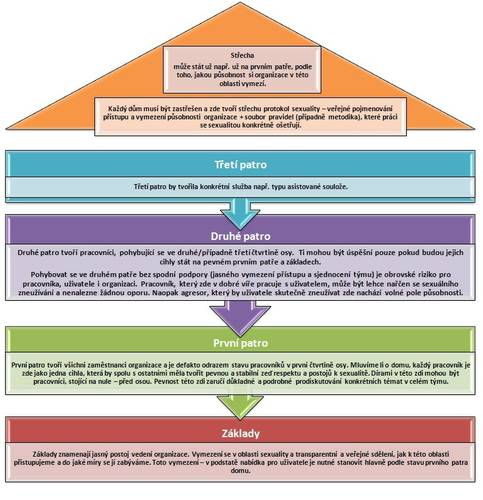 Obsah sexuální výchovyHygienické návykyVhodnost místaAntikoncepce, těhotenstvíNemoci, úchylkyVolání o pomoc, naučit se říkat „ne“Homosexualita, heterosexualita, bisexualitaPornografieVztahyVyjadřovaní a terminologie…CO JE SEXUÁLNÍ ASISTENCE?Sexuální asistence je placená služba, kterou vykonávají proškolené sexuální asistentky a asistenti. Pomáhají lidem s hendikepem, osobám s duševním postižením, seniorům a seniorkám, a jinak znevýhodněným lidem pracovat s jejich sexualitou a vztahy.Sexuální asistent/ka pomáhá jedincům, párům, ale i rodičům osob, které mají nějaké znevýhodnění či hendikep - označováni jako klient / klientka.Sexuální asistence je externí služba na rozdíl od intimní asistence. Asistenti/ky nejsou tedy zaměstanci/kyně domovů či organizací pro osoby se znevýhodněním či hendikepem. Do organizací, domovů či domácností klientů/ek docházejí. Jsou zpravidla kontaktovány samotnými klientky/ami, pracovníky/icemi pomáhajících organizací či rodiči.Další rozdíl je především ve způsobu provádění druhu asistence. Sexuální asistent/ka se na rozdíl od pracovníka se sexualitou může klienta dotýkat – pohladit jej, pevně obejmout nebo jít do sexuální interakce. Pracovník se sexualitou tuto činnost v žádném případě vykonávat nemůže.V zahraničí tuto službu nabízejí i lékaři/ky, psychologové/žky, terapeuti/ky, zdravotní sestry/bratři či bývalé a současné sexuální pracovnice aj. Pro sexuální asistenci se používají i jiné názvy jako je sexuální doprovázení, sexuální poradenství, sexuální důvěrník, intimní asistence, surrogacy terapie (náhradní partnerství), dotykový pracovník/ice, Körper-Kontakt-Service (Servis tělesného kontaktu) aj.   (nahoru)CO KONKRÉTNĚ SEXUÁLNÍ ASISTENTI/KY NABÍZÍ?Sexuální asistence zahrnuje tyto aktivity:
• Zodpovědnost k rodičovství
• Rozpoznání fyzických rozdílů mezi mužem a ženou
• Schopnost říci ne
• Učí komunikovat o pohlavním styku
• Obstarává sexuální pomůcky
• Učí, jak správně používat sexuální pomůcky
• Učí vyhledávat pornografii na internetu a vzdělává muže/ženy v této oblasti
• Pomáhá při nastavování hranic vzhledem k sexualitě
• Zabývá se nepřiměřeným sexuálním chováním, důsledky sexuálních aktivit
• Vysvětluje jak správně masturbovat
• Informují o možnostech antikoncepce
• Edukuje v oblasti bezpečnějšího sexu
• Edukuje v oblasti hygieny
• Edukuje v oblasti přitažlivého oblékání
• Učí jak navazovat partnerské vztahy
• Probírají s klientem/kami téma sexuálního násilí (znásilnění, nucení k sexu a sexuálním praktikám, zneužívání)
• Pomáhají handicapovaným párům se začátkem pohlavního života
• Poskytují poradenství příbuzným (např. rodičům, blízkým osobám) ohledně sexuality jejich dětí, blízkýchSexuální asistence zahrnuje navíc sexuální interakce jako např. pomoc při masturbaci, pomoc postiženému páru při pohlavním styku, doteky, erotické masáže, pohlavní styk či další sexuální praktiky, na kterých se s klientem domluví.  CO JE PRÁCE SE SEXUALITOU NĚKDY TÉŽ NAZÝVANÁ INTIMNÍ ASISTENCE?Náplň práce poradce/kyně se sexualitou odpovídá výčtu některých aktivit u sexuální asistence, ale nezahrnuje doteky, masáže a sexuální interakce. Rozdílem je, že tato služba je nabízena pracovníky/icemi pomáhajících organizací, kteří mohou být zaměstnanci/kyněmi těchto organizací. V současné době nemá tato pozice ukotvení v systému profesí. V různých organizacích se tato profese jmenuje odlišně. ROZDÍLY MEZI SEXUÁLNÍ ASISTENCÍ A SLUŽBOU SEXBYZNYSUJe sice pravda, že obě tyto služby mohou končit placeným pohlavním stykem, ale rozdíl je v zaměření sexuální asistence na prožívání a individualitu jedince. Sexuální asistence nemusí být pouze jednorázovým sexuálním uspokojením, ke kterému někdy ani nedochází, ale postupným seznamováním se sexualitou, nastavováním hranic, domlouvání pravidel, nácviku a poznávání doteků. Především jde o porozumění mezi člověkem s hendikepem a sexuální asistentem/kou. Ti si s klientem povídají, a to mnohdy nesnadným způsobem. Naslouchají mu, mají trpělivost a nic jim nepřijde nenormální. Jejich úkolem je vybudovat vztah na důvěře.Mezi klientem a asistentem/kou se totiž často utvoří především prostor pro rozvíjení zkušeností. Možnost si zkusit nové věci, dotyk, smyslnost, nahotu, kontakt s druhým člověkem, blízkost a něžnost – to vše je možné při sexuální asistenci objevovat. Člověk si může utvořit vztah k sobě samému, ke svému tělu.Sexuální asistenti/ky poskytují své služby systematicky, s ohledem na konkrétní osobnost a hendikep. Něco jiného potřebuje člověk, který svou sexualitu objevuje, něco jiného chce člověk po úraze, který už není schopen svou dřívější sexualitu stimulovat. Něco jiného potřebuje člověk s poruchou autistického spektra, člověk s mentálním hendikepem nebo zdravý člověk. A právě dalším rozdílem je vzdělání sexuálních asistentů nebo asistentek, kteří/ré jsou proškoleni/y, jak pracovat s lidmi s postižením nebo hendikepem, jak s nimi o sexualitě mluvit a jak ji postupně nacvičovat. Vědí, jak s lidmi postiženými fyzicky manipulovat a znají zásady první pomoci, pomáhají mu také s hygienou a oblékáním.Sexuální asistenti a asistentky na rozdíl od sexuálních pracovnic mohou edukovat nejen hendikepované samotné, ale i rodinné příslušníky, pracovníky v zařízeních, kteří se o ně starají, o sexuálních potřebách lidí s hendikepem, mohou je učit manipulovat se sexuálními pomůckami nebo mohou přinášet pornografická díla.Sexuální asistenti a asistentky pracují na získání dovedností, které může člověk s hendikepem v budoucnu využít. Jde např. o navazování kontaktů, zabývají se nepřiměřeným sexuálním chováním, důsledky sexuálních aktivit, schopnost říci ne, zodpovědnosti k rodičovství, rozpoznání fyzických rozdílů mezi mužem a ženou a podobně. Velkou úlohu hrají asistenti v prevenci sexuálního násilí (znásilnění, nucení k sexu a sexuálním praktikám, zneužívání aj).V České republice pracuje pět proškolených sexuálních asistentek, které prošly kurzem našeho týmu, který v té době pracoval v R-R. 
Jejich seznam naleznete na stránkách www.sexualniasistence.cz  
(nahoru)
Co je sexuální asistence?Sexuální asistence je služba, která pomáhá naplnit sexuální potřeby zejména osob s hendikepem. Zahrnuje komplexní asistenci spočívající v poskytnutí emocionální podpory a sexuálních služeb – naplnění smyslových a erotických očekávání na základě dohody a konkrétní situace klienta nebo klientky služby.Základní zásadyVšeobecný etický rámec, o který se tento etický kodex opírá, zahrnuje zásadu vzájemné úcty (klient/klientka a poskytovatel/poskytovatelka služby), uvědomění si role třetích osob při realizaci služby (rodina klienta/klientky, osobní asistent/asistentka) a absolutní respektování intimního charakteru samotného okamžiku této služby.Profesionální sexuální asistence jako pravidelná, příležitostná či přechodná služba, která podléhá svobodnému souhlasu, dodržování platných zákonů a zásadě ochrany zdraví všech protagonistů a protagonistek.Za SEXUÁLNÍ ASISTENTY A ASISTENTKY se mohou považovat a jsou považovány pouze osoby, jež absolvovaly školení u organizace ROZKOŠ bez RIZIKA, která se na tuto oblast specializuje. Jedná se o osoby, které se rozhodly poskytovat sexuální asistenci, jednají vlastním jménem a měly by dodržovat tento kodex. ROZKOŠ bez RIZIKA negarantuje služby sexuálních asistentek/asistentů.Zdroje:http://www.freya.live/cs/vse-o-sexualite/sexualni-asistencehttp://www.vozickar.com/tag/sexualni-asistence/http://www.petreisner.cz/http://www.freya.live/cs/vse-o-sexualite/filmy-a-videaOtázky:K čemu slouží protokol sexualitySexuální asistence a zásadyCo nabízí sexuální asistence3. Omezení hybnosti (terminologie a možnosti klasifikace, příklady nejčastějších tělesných postižení a onemocnění směrem k cílovým skupinám studijního oboru):Viz. Soubor Student s omezením hybnosti na vysoké škole (Dětská mozková obrna, vrozené vývojové vady, amputace, svalová onemocnění – progresivní svalová dystrofie, poruchy růstu, osteoporóza, roztroušená skleróza mozkomíšní, epilepsie, diabetes mellitus)Mezi obecné znaky cerebrálních pohybových poruch patří abnormální svalové napětía narušení koordinace pohybů.Ty se dělí na:• Spastickou formu: svalové napětí je zvýšené, je narušena souhra svalů mezi napětíma uvolněním, svalstvo je ztuhlé a je vyšší reflexní pohotovost. Pohyby jsou omezené,převažují stereotypní pohybové vzory, držení těla je strnulé, je narušena rovnováhaa projevují se obtíže v jemné motorice.• Ateózu: svalové napětí je střídavé, V klidu je nízké, ale náhlé impulzy vedou k pohybukončetin. Mimika je proto často zasažena mimovolními grimasami. Mezi projevy tohototypu patří ztížená kontrola hlavy, obtíže při jídle a artikulaci, omezená kontrola rovno-váhy, zpoždění vývoje chůze a její omezení, ortopedické vady.• Ataxii: svalové napětí je snížené, takže je omezena schopnost provádět cílené pohyby.Pohyby jsou nekoordinované, při jemné motorice nastupuje silný třes, dochází k poru-chám rovnováhy a k špatné výslovnosti.Podle míry a počtu postižených končetin používáme termíny:Paréza = částečné omezení hybnosti × plegie = úplné omezení hybnosti.Kvadruparéza/plegie = postiženy všechny 4 končetiny.Diparéza/plegie = postiženy dolní končetiny.Hemiparéza/plegie = postiženy končetiny na jedné straně těla.SKOLIÓZY A KYFÓZYJsou to získané deformace způsobené obvykle nesprávným držením těla.Páteř se může deformovat v rovině sagitální (předozadní): zvětšená krční lordóza (hy-perlordóza), hrudní kyfóza (tzv. kulatá záda), plochá záda, bederní lordóza.Častější jsou deformace v rovině frontální (čelní) – projevují se bočním vychýlenímod středové roviny = skoliózy. Ty se podle místa vzniku dělí na krční, hrudní a bederní. Dalšídělení je na typy C (vybočení vlevo), D (vybočení vpravo) a S (složená skolióza).Příčiny vadného držení těla mohou být vnitřní (dědičné, růstové, nevhodná výživa),nebo vnější (jednostranný pohyb nebo sport, dlouhotrvající sedavá poloha, spaní na měkképodložce s vysokým podhlavníkem apod.).MALFORMACEJe to vrozená vývojová vada, patologické vyvinutí různých částí těla, nejčastěji jsou to konče-tiny. Amélie značí vrozené nevyvinutí končetin, dysmélie jsou vrozené deformity končetin,fokomélie je stav, kdy končetina navazuje přímo na trup.Otázky:Příčiny DMOCo je zkratka DMONejčastější vrozené vývojové vadyKlasifikace amputacíSvalová dystrofie –příznakyPoruchy růstu – nanismus, gigantismusRSK – charakterisitika, klasifikaceEpilepsie tonicko –klonický záchvat, postupDiabetes – 1. a 2 typ popiš4. Kompenzační a rehabilitační pomůcky - dělení a využití, pomůcky pro lokomoci, sebeobsluhu, edukaci, hygienu,- ortopedická protetika     Základní pomůcky pro zdravotně postižené, kterým se alespoň částečně daří zvládat život známe všichni - hole a bílé hole, berle, ortézy, invalidní vozíky, schodolezy, brýle a lupy, speciální mikroskopy, sluchadlo, psací telefony,světelné zvonky, umělé končetiny, ortopedická obuv.Tyto pomůcky jsou většinou běžné a občanům s postižením dostupné včetně jejich pořízení, občané na některé kompenzační pomůcky mají nárok od zdravotních pojišťoven nebo je lze hradit (či hradit jako spolu-plátce).Mezi tyto pomůcky, které jsou dostupné pro sporty a rozvíjí se stále dokonaleji ve svém technickém provedení jsou invalidní vozíky určené ke sportování. Tak například pro basketbal, pro tenis, pro ruggby.Pro další sportovní aktivity  lze popsat jako "kolo-vozík" HANDBIKE, nebo sedátko s lyžemi 	MONOBĚŽKY, MONOSKI.Úžasné jsou také dvojkola pro cyklistiku nevidomých s asistentem, lyže pro dvě osoby.Z oblasti samo-obslužnosti osob s postižením patří drobné pomůcky jako je zapínače a rozepínače knoflíků  (na rukojeti je očko tvaru jako je pomůcka na navlékání jehly, pochopitelně z pevnějšího materiálu)Navlékače ponožek a punčochupravené lžíce do botterapeutické nůžky (mají pod "oky" na uchopení ještě jedny)podavače a držáky hrnkůpomůcky k usnadňování otevírání dveřísedačky do vany, hydraulické zvedáky do vanyspeciální prkénka na toaletní mísyzvedákypolohovací postele a polohovací vaky (vhodné pro ležící pacienty, aby netrpěly proleženinami)Prudký rozmach rozvoje je zaznamenán zejména s pomůckami v oblasti výpočetní technikyJsou to počítače upraveny s hlasovými výstupy pro nevidomé (Winmonitor)různě upravená ovládání myši, klávesnice pro osoby s postižením hybnosti	myš s jednou klapkou s větší plochou nebo ergonomicky tvarované myši, trackbally (můžeme je charakterizovat jako obrácené myši- uživatel ovládá pouze velkou kuličku) a dále  senzorová klávesniceovládací tužkyovládání hlasemrůzně upravené obrazovkysystém 14 Control umožňuje ovládat počítač pomocí pohybu očí nebo hlavy(základ tvoří malá kamera).   Nyní se můžeme věnovat mnoha pomůckám v oblasti vzdělávání, primárního a následnéhoRůzné druhy postižení mají k dispozici mnoho pomůcek.V kategorii hybnosti (příklad u dětí s DMO)Pomůcky k rozvíjení jemné motoriky:dřevěné puzzledesky s tvaryfoukací labyrintymaxi mozaikanavlékání knoflíků, velkých korálůšněrovací panenkylabyrinty s korálky    dále k rozvoji grafomotoriky  - zápěstní objímkadlaňová objímkapomůcka s držákem pro psací náčiní umožňující dlaňový úchopvolnočasové  aktivitydržák na jehliceobraceč stránekKuchyňské potřebyfixační kuchyňská prkénkaodnímatelné škrabky na ovoce, zeleninuštětka na nádobí s úchytemsystémy kartáčů k mytí sklenicPOMŮCKY PRO ROZVOJ PODPŮRNÝCH A NÁHRADNÍCH KOMUNIKATIVNÍCH KOMPETENCÍ OSOB S PORUCHOU HYBNOSTI(DMO,osoby s poraněním CNS, osoby po laryndektomii…)Mimo tradiční logopedickou péči jsou pro rozvoj komunikačních kompetencí vhodné kompenzační prostředky (alternativní a augmentativní)Netechnické:izolované symbolypiktogramyfotografieBliss symbolyDalší technické:ručičkový komunikátor (ve tvaru hodin a ručičkou ukazujeme symboly)komunikátory s možností vyvolání jednoduchého vzkazu, některé i s možností připojení tlačítkatanker  (přenosný tabulkový komunikátor)Ortopedická protetikaOrtopedická protetika se zabývá výrobou, aplikací a opravou ortéz a protéz individuálně zhotovovaných.Důležitým pojmem je slovo individuálně. Většina z nás se setkává především s ortézami vyráběnými sériově. Jedná se hlavně o ortézy sportovního typu horních a dolních končetin a ortézy trupové, které si lze na poukaz od odborného lékaře vyzvednout v jakékoliv zdravotnické prodejně nebo si je zde přímo bez poukazu zakoupit. Tyto ortézy se vyrábějí pouze ve velikostních řadách. Ne, ale každý pacient je samozřejmě vhodný k aplikaci některé velikosti. Jedná se hlavně o starší pacienty nebo o pacienty po odborném lékařském zákroku, kdy dochází k častým otokům, a právě v těchto případech je nutné individuální řešení a návštěva Ortopedické protetiky.Protéza nahrazuje chybějící část končetiny.Protézovaní lidé dnes běhají, plavou, jezdí na kole a hrají volejbal. Tohle všechno je dnes mladým aktivním lidem dostupné. Moderní lehké a spolehlivé součásti však často dovolují vybavit protézou i geriatrické pacienty, kteří nemají sil nazbyt a přesto chtějí být nezávislí.Ortéza zajišťuje na dolní končetině především její stabilitu - nosnost, pohyb a náhradu svalové práce. Při porušení nosnosti používáme podpěrné ortézy.Sedačky, ortopedické boty, ortopedické vložky....Odkazy:https://slideplayer.cz/slide/3282606/Viz. Soubor Student s omezením hybnosti na vysoké škole – kompenzační pomůckyOtázky:Ortopedická protetika – co zde spadáKompenzační pomůcky – vyjmenuj jaké pomůcky se používají pro lokomoci, sebeobsluhu, edukaci, hygienuZákladní rozdělení vozíků5. Terapeutické a edukační přístupy a jejich aplikace u žáků s omezením hybnosti:a) ergoterapie – vymezení a charakteristika, základní přístupy a oblasti ergoterapie, b) fyzioterapie – charakteristika, diagnostika a intervence, pomůcky a moderní technologie, metody u osob s tělesným a kombinovaným postižením (Vojtova metoda, Bobath koncept),c) fyzikální terapie – charakteristika, základní dělení a příklady aplikace fyzikálních prostředků,d psychomotorické a na tělo orientované přístupy – bazální stimulace, Snoezelen a multisenzoriální místnosti, dotyková terapie atd.,e) zooterapie a využití zvířat v somatopedické praxi.Viz.  Prezentace terapeutické a edukační procesyOtázky:Oblasti ergoterapieVojtova metodaFyzikální terapie – co spadá6. Komunikace u žáků s omezením hybnosti:- vliv tělesného postižení na komunikační proces, nejčastější projevy narušené komunikace u žáků s tělesným postižením (anartrie, dysartrie, afázie), - systémy a technologie AAK, principy komunikaceSpecifika komunikace osob se zdravotním postiženímtakt – tolerance – empatie – ohleduplnost – trpělivost – úcta k partnerovipřístup v rozvíjení vzájemné komunikace:chovat se k lidem s postižením adekvátně k jejich věkupokud člověk s postižením potřebuje vaši pomoc, můžete ji nabídnout, ale počkejte až bude váš návrh přijatne všichni lidé s postižením mají velké potíže s komunikacívytvoření bezpečné atmosféry a budování důvěryaktivně naslouchat udržovat přiměřeně oční kontakt, dát najevo zájem a ochotumluvit v tváří v tvář pomalu a zřetelně a konkrétněnepoužívat složitých a příliš abstraktních slov, cizí slova, květnatá souvětíZásady hovořit přímo s osobou a nikoliv s jeho případným doprovodempři nezbytné fyzické pomoci – např. při usazení do křesla apod. se necháme vést osobou s tělesným postižením, která přesně ví, jakým způsobem jí můžeme pomocidbáme, aby klient s pohybovým postižením měl v dosahu nezbytné kompenzační pomůcky – zvyšuje se jeho jistotu a pocit soběstačnostipokud možno adekvátní vybavení budov –  bezbariérovost (plošiny, výtahy, šířka dveří, WC atd.)Řečový projev dětí s DMOpoškození mozku a vývoje mozku – porucha mobility, postižení mentálních funkcí (66%), poruchy řeči (50%), epilepsie (15 – 70%), poruchy chování (50%), přidružená smyslová postiženíformy – spastické (zvýšený svalový tonus; diparetická, hemiparetická, kvadruparetická) a nespastické (hypotonická, dyskinetická)narušený vývoj řeči – opožďování, u těžších forem je omezenýproblémy zejména ve foneticko-fonologické rovinětypická symptomatická porucha řeči u osob s DMO – dysartrie – systémy AAK (piktogramy, symboly,…)postižení také svalstva mluvních orgánů – postižení složek mluvního projevu – respirace, fonace, artikulace, plynulost a koordinace mluvního projevurespirace – křečovité, mělké dýchání (spastické f.); koordinace dýchacího svalstva, narušení dýchání mimovolními pohyby, krátké prudké výdechy (dyskinetická f.)fonace – hlas je tichý, nevýrazný, při zvýšeném úsilí tlačený, nadměrně hlasitý, huhňavýdysprozódie (poruchy modulačních faktorů) – narušené tempo, síla, výška, přízvuk – m  výrazné snížení srozumitelnosti řečiartikulace – nesprávná artikulace u většiny hlásek –  poškození svalstva artik. orgánů, neobratné a nepřesné pohyby, narušená dechová koordinacedysartrie, balbuties, tumultus sermonis (u spastických f.), rinolalie, narušené koverbální chování (mimika, gestikulace – dyskinézy, hypotonie), mutismus, poruchy polykání (dysfagie)Základy alternativní a augmentativní komunikaceaugmentativní komunikace (podporující, rozšiřující) – zlepšuje komunikační proces u osob s určitou schopností čí předpoklady pro orální řečalternativní komunikace – nahrazuje orální řeč, přičemž se vždy snažíme, pokud nám to situace umožní, upřednostňovat augmentativní k.- nejširší prostředky AAK patří nonverbální prostředky řeči:gestika, mimika, oční kontakt, haptika………Augmentativní komunikační  systémy podporují již existující komunikační schopnosti, určité dovednosti, které jsou však nedostatečné pro dorozumívání, usnadňují porozumění řeči i vlastní vyjadřování.Alternativní komunikační systémy se užívají jako náhrada mluvené řeči. V případě sluchově hendiepovaných jsou to ty, které se používají jako náhrada znakové řeči.¨Klasifikace systémů AAKpodle způsobu přenosu informace1. statické (předměty, fotografie, obrázky, piktogramy, systém Bliss)2. dynamické (založeny na aplikaci znaků a gest, např. Makaton, Znak do řeči atp.)podle využitelnosti speciálních pomůcek1. bez pomůcek (využívají především prostředků nonverbální komunikace /např. pohled, mimika, gestikulace, vizuálně-motorické znaky/)2. s pomůckami (reálné předměty, obrázky, fotografie, symboly, komunikátory)3. jiné typy (technické pomůcky sloužící k snadnějšímu ovládání počítače /např. speciálně upravené klávesnice, dotekové obrazovky atp./)7. Specifika vzdělávání ve školách pro žáky s tělesným postižením:- edukační procesy, metody, formy, prostředky a pomůcky, organizace vzdělávání, modifikace učiva a další specifika edukace ve školách pro žáky s tělesným postižením, Výukové metody:slovní (vyprávění, vysvětlování, přednáška, práce s textem a rozhovor);názorně-demonstrační (demonstrace, práce s obrazem, instruktáž);• metody dovednostně-praktické (vytváření dovedností, napodobování, manipulace a ex-periment).Vyprávění zprostředkovává konkrétní děj, událost nebo příběh. Kromě podpory vnímá-ní, paměti a myšlení má pozitivní vliv na představivost a fantazii žáků. Používá se ke zvol-nění pracovního tempa či jako zpestření výuky. Důležité je, aby bylo názorné, napínavéa přirozené. Vhodnější než čtený text je vyprávění „spatra“.Možnosti při edukačním procesu:• Při vyprávění pedagoga se snaží zajistit pro svého žáka optimální podmínky pro pozornýposlech – relaxační poloha, příjemné osvětlení, klid ve třídě.• Může sám vyprávět zajímavý příběh svůj či svého svěřence (samozřejmě pouze s je souhlasem) před všemi jeho spolužáky – pozitivně tím ovlivňuje svoje postavení druhéhopedagoga ve třídě.• Může vyprávět společně se žákem – doplňovat potřebná fakta či naopak nechat žákadoplňovat fakta do svého vyprávění.• Pro zvýšení jistoty svého svěřence při verbálním projevu může pro samostatné vyprávěnížáka připravit jednoduchou osnovu (psanou či obrazovou).• Vyprávění žáka může podpořit názorem – pantomimou či obrazovým materiálem.Vysvětlování (výklad) zprostředkovává žákům učivo v logických souvislostech.Vysvětlování nové látky vždy navazuje na předchozí zkušenosti a vědomosti žáků. Osvědčujese postup od konkrétního k abstraktnímu, od jednoduchého ke složitějšímu, od modeluke schematickému zpodobnění. Nezbytné je udržovat se žáky soustavný kontakt pomocíotázek, řešení problémů apod. Úskalí této metody se může stát vysoká odbornost výkladu.Cílem vysvětlování je umožnit žákům samostatně dojít k zobecnění získaných poznatkůa k jejich případné aplikaci.• Někteří žáci s tělesným postižením se obtížně orientují v souvislém textu, je tedy třebaho vhodně strukturovat: na kopírce text zvětšit, v PC ho graficky rozčlenit do kratšíchodstavců či sloupců, barevně zvýraznit důležité části, využívat odrážky a číslování apod.• V případě potřeby je možné text zestručnit nebo s ním pracovat po kratších částech(odstavec, souvětí apod.) dle možností žáka.• Asistent pedagoga může žákovi pomoci s vyhledáním a zvýrazněním klíčových dat, s je-jich uspořádáním podle určitého kritéria.• Pochopení textu je vhodné ověřovat pomocí žákovy prezentace vlastními slovy či zadá-ním problémových úkolů.Rozhovor patří mezi metody s výraznou aktivizační složkou a učiteli poskytuje důleži-tou informaci o stavu vědomostí žáků. Pomocí rozhovoru je možné vzbudit u žáků zájem,nabídnout jim spoluúčast při řešení problémů. Na žákovu odpověď by měl pedagog reagovatvždy pozitivně, i ne zcela správné údaje jsou možným začátkem plodné spolupráce. Velicedůležité je také to, aby žák neměl obavy se učitele sám zeptat. U Role asistenta pedagoga:• Asistent může převzít roli učitele jako komunikačního partnera – vhodné je to přede-vším tehdy, kdy žák nekomunikuje běžným způsobem (augmentativní a alternativníkomunikace).• Vždy je však vhodné umožnit žákovi s handicapem zapojit se do společné diskuse.Předvádění a pozorování (demonstrace) patří k prastarým postupům, kterým bylyodjakživa předávány zkušenosti mladšímu pokolení. Optimální je promyslit demonstracitak, aby bylo možné do ní zapojit co největší počet smyslů. Pokud to lze, je účelné zapojitdo předvádění samotné žáky. Má-li být demonstrace úspěšná, je důležité ji doprovázet vhod-ným slovním komentářem. Po ukončení předvádění je třeba shrnout získané poznatky. Meziosvědčené pomůcky patří i školní tabule, která je stále v mnoha ohledech nenahraditelná.Role asistenta pedagoga:• Zajistit žákovi takové pracovní místo, ze kterého se bude moci demonstrace aktivně čipasivně zúčastnit – žák potřebuje dobrý výhled.Zajistit, aby tempo předvádění bylo přiměřené rychlosti žákova vnímání.V případě potřeby rozložit složitější předvádění na jednoduché dílčí části.• Po ukončení předvádění se žákem shrnout získané poznatky, znovu s ním zopakovatprůběh demonstrace.Práce s obrazem je velice aktuálním tématem dnešní doby, ve které se neustále vyvíjía na důležitosti získává obrazový jazyk (znaky, symboly, schémata). Vizualizace se stávádůležitou součástí vyučovacích metod – od jednoduché kresby na tabuli až po složitou počí-tačovou grafiku. Zvláštní případ představují tzv. myšlenkové mapy – schematická znázorněnívazeb a souvislostí. Kromě logického uspořádání zachycují strategii myšlení a usuzování.Role asistenta pedagoga:• Zjednodušovat žákovi složitá schémata a nákresy tak, aby se v nich dobře zorientoval –možné je opět rozfázování na postupné dílčí kroky.• Umožnit žákovi znovu se k obrazovému materiálu vracet, kdykoliv si není jistý (např.i při kontrolních písemných pracích).• V případě potřeby zajistit vhodné kompenzační pomůcky pro práci na počítači (speciálníklávesnice či joystick, dotyková obrazovka, hlasový výstup apod.).• V případě potřeby žákovi fyzicky dopomoci při vytváření vlastního obrazového materiáluv sešitě (nákresy, rýsování, schémata apod.).Instruktáž patří mezi osvědčené metody a je využitelná zejména k vytváření různýchdovedností. Instruktáž může být slovní, písemná (návod), obrazová (film, piktogramy),pohybová (vedení pohybu). V praxi praktických a speciálních škol se velice osvědčila pro-cesuální schémata.PomůckyPři výuce žáků s tělesným postižením se většinou učitelé snaží využívat i většinu po-můcek známých ze základní školy. Pohybové omezení ovlivňuje však již od počátku životarozvoj všech složek osobnosti tělesně postiženého žáka natolik, že mu znemožňuje získávatpotřebné podněty a z nich vyplývající zkušenosti, které jsou východiskem pro další učenínatolik, že je třeba využívat při vzdělávání žáků i speciální didaktické pomůcky. Správněvolenou speciální didaktickou pomůckou učitel pomáhá alespoň částečně eliminovat potíževyplývající z tělesného postižení.Mezi často využívané obecné didaktické pomůcky můžeme zařadit:• Přehled číselné řady. V závislosti na typu početních operací a rozsahu výpočtů, s nimižžáci ve škole pracují, volte typ přehledu (nejčastěji do 20 nebo do 100 nebo do 1000).Sešity s pomocnými linkami. „Slovníček“ odborných pojmů.Vytvořené přehledy probíraného učiva.Reálné zobrazení a znázornění předmětů a skutečností – modely, mapy, obrazy, fotografie.• Výukové programy (musíte velmi úzce spolupracovat s třídním učitelem a ostatnímiučiteli).• Doplňkové textové pomůcky (učebnice, pracovní sešity, atlasy, doplňková literaturaapod.).• Pracovní sešity (listy) navazují na učebnice, jsou provázány s jednotlivými kapitolamia slouží k procvičování, opakování a upevnění poznatků.• Modifikace textových pomůcek: při vytváření vlastních textů, pracovních listů můžetevycházet z učebnic a pracovních listů pro běžnou ZŠ.• Kompenzační a reedukační pomůcky usnadňující sebeobsluhu.Pomůcky a materiály pro rozvoj jemné motoriky (jemná motorika – pohyby rukoua prstů projevující se při kreslení a psaní):• Papíry s různou tvrdostí a strukturou pro trhání, vytrhávání, nalepování, mačkání, sklá-dání.• Měkčí modelovací hmoty (např. značka JOVI), terapeutické modelovací hmoty, modelovacígranule, kuličkové modelovací hmoty.• Kostky a korálky různých velikostí, tvarů a barev pro skládání, navlékání na tyčku neboprovázek, pro vhazování do nádob, lahví.Stavebnicepuzzle, vkládačky, mozaiky (obrázkové, kolíčkové).• Přírodniny, luštěniny, těstoviny, knoflíky, drobný materiál pro třídění, přebírání, hma-tovou diferenciaci.Hmatová pexesa k přiřazování a třídění dle stupně hrubosti.Trubičky, válečky pro válení, kutálení.Nůžky, terapeutické nůžky pro asistované stříhání.Stavebnice se šroubky a matičkami, dětský šroubovák.Krabičky, nádoby, sklenice s víky pro otvírání, vkládání, zavírání.Pro cvičení jemné motoriky využíváme všech činností, ve kterých jsou zapojeny ruce(např. oblékání, mytí rukou, příprava školních pomůcek apod.) – i s pomocí kompen-začních pomůcek.Špejle pro zapichování do modelovací hmoty.• Konvičky, nádoby na přelévání, nalévání tekutin.Pomůcky a materiály pro uvolnění ruky:Pískovničky, podložky s vyšším okrajem s krupicí.• Svislé tabule, svislé kreslicí plochy, stojany na malování, papírové archy větších formátů,balicí papír.• Prstové barvy, kulička s barvami, která se uchopuje celou dlaní, štětce, křídy, trojhrannýprogram, v případě potřeby nástavce pro správný úchop, dlaňový štětec, prstový štětecnebo voskovka.Gymnastická stuha.Stoly se sklopnou deskou.• Držáky, kancelářské klipy pro upevnění papíru k pracovní desce, protismykové podložky.Pomůcky a materiály pro kreslení a malování:• Svislé tabule, svislé kreslicí plochy, stojany na malování, papírové archy větších formátů,balicí papír.Stoly se sklopnou deskou.• Prstové barvy, kulička s barvami, která se uchopuje celou dlaní, štětce, křídy, trojhrannýprogram, v případě potřeby nástavce pro správný úchop, dlaňový štětec, prstový štětecnebo voskovka.Držáky, kancelářské klipy pro upevnění papíru k pracovní desce, protismykové podložky.Bezpečné kelímky na vodu.• Trojhranné měkké voskovky, voskové hranolky, voskové pastelky ve tvaru kapky, tempery,vodové barvy, křídy, měkké pastelky, měkké tužky, fixy.• Stíratelné tabulky.Pomůcky a materiály pro psaní:Terapeutické sešity.• Ergonomické tužky, pera, pastelky, trojhranný program, v případě potřeby nástavce,molitanové míčky nasunuté na tužku pro správný úchop.Kornout pro správný sklon psacího náčiní.• Držáky, kancelářské klipy pro upevnění papíru nebo sešitu k pracovní desce, protismy-kové podložky.• Svislé tabule, svislé kreslicí plochy, stojany na malování, papírové archy větších formátů,balicí papír.oly se sklopnou deskou.• Stíratelná tabulka, fólie pro obtahování předlohy, reliéfní písmena pro obtahování prstem šablony s výřezy písmen pro obtahování prstem, tvarovací drátky, voskované provázky,modelína pro modelování tvaru písmen.dručky Ergorest pro psaní.• Počítače se speciálními klávesnicemi, dotykové monitory, trackbally, tablety, montážnísystémy k tabletu.Organizace vzděláváníÚprava místní: Zde se bude jednat o situace, kdy žák z nějakého důvodu nemůže býtvyučován s ostatními žáky. V této situaci je zpravidla třeba podpora asistenta pedagoga,který tuto výuku může zprostředkovat.Úprava časová: Rámcový nebo akreditovaný vzdělávací program pro žáky se speciálnímivzdělávacími potřebami může stanovit odlišnou délku vyučovací hodiny. V odůvodněnýchpřípadech lze vyučovací hodiny dělit a spojovat. Asistent pedagoga zajišťuje podporui během přestávek a chvilek určených k relaxaci.Vždy je třeba myslet na to, že úprava režimu výuky je časově náročnější na přípravuna vyučování, vyžaduje důkladné promýšlení organizace výuky, vhodných forem práce, typůúkolů. Je důležité, aby si asistent pedagoga spolu s pedagogem vždy, kdy je to potřebné,vyšetřili čas na individuální rozhovor před vyučováním a vše společně probrali.Úprava prostoru ve třídě představuje jiné uspořádání třídy, např. lavice do půlkruhunebo písmene U (při menším počtu žáků ve třídě), nebo vytvoření několika „pracovišť“ proskupinové vyučování. Žáka s neurologickým onemocněním (který má poruchy pozornosti)je vhodné posadit do přední lavice, tak aby dobře viděl na vyučujícího a ten měl zpětnouvazbu, zda ho žák pochopil a rozumí mu. V odůvodněných případech, u těžkých foremtělesného postižení nebo u kombinovaných postižení, je vhodné vytvoření dalšího pracov-ního místa např. vzadu ve třídě, kde může žák pracovat na některých úkolech mimo ostatnížáky. (Platí i v případě, že žák má speciální pomůcku – např. výukový program na počítači.)V některých případech je třeba, aby žák seděl samostatně v lavici, aby mohl mít na lavicirozložené pomůcky, případně aby si k němu mohl v určitých chvílích sednout učitel neboasistent pedagoga. Úprava zasedacího pořádku je ovlivněn potřebami konkrétního žáka vycházejícími z jeho speciálních vzdělávacích potřeb (kvalita zrakových funkcí, poruchy pozornosti), stupněm zdravotního postižení 
(a z něho vyplývajících omezení), záleží i na tom, zda je ve třídě jeden, nebo více žáků s potřebou pedagogické podpory, na počtu žáků ve třídě apod. Při úpravě zasedacího pořádku ve třídě vzhlede k tělesnému postižení (případně zdravotnímu znevýhodnění) je třeba dbát předevšímna dostupnost pomůcek a dostatek prostoru při přesunech k tabuli. Je třeba využívat takémožnosti zvážit kontakt se spolužáky (prostor pro skupinovou práci, práci ve dvojici).Tělesně postižení žáci potřebují často také prostor pro ukládání pomůcek.Úprava zasedacího pořádku umožňuje asistentovi pedagoga pomáhat žákovi v rámcitřídy na jeho místě (je třeba zajistit dostatek prostoru pro židličku asistenta pedagoga)nebo ve vyhrazeném prostoru, případně v menších skupinách v rámci třídy jen při určitýchpředmětech nebo při plnění konkrétních úkolů. Asistent pedagoga učiteli s prostorovýmiúpravami třídy pomáhá.Vzdělávání v jiném než školním prostředí je realizováno většinou u žáka na přechodnoudobu v souvislosti s jeho zhoršeným aktuálním stavem, který buď vyplývá ze stanovenýchdiagnóz, nebo z dalších přidružených problémů. Spočívá v tom, že žák po určitou dobu,jíž délka je dána změnou stavu, je vzděláván v domácím prostředí a do školy docházíjen ke konzultacím, pokud mu to jeho stav dovoluje. Vzdělávání se řídí § 41, § 42 a § 50školského zákona. Pokud žák ze závažných důvodů nemůže nebo není schopen docházetdo školy, zákonný zástupce informuje o této skutečnosti školu a současně předkládá lé-kařskou zprávu o aktuálním zdravotním stavu žáka. Na základě toho škola na doporučeníškolského poradenského zařízení realizuje vzdělávání na podkladě individuálního vzděláva-cího plánu v domácím prostředí, opatření je stanoveno na omezenou dobu. V individuálnímvzdělávacím plánu jsou popsána konkrétní opatření, která vedou k zajištění vzdělávánív domácím prostředí (rozsah učiva, četnost konzultací, způsob prověřování učiva a za jakýchpodmínek bude probíhat apod.). K výuce i přezkoušení lze využívat výpočetní technikus Internetem (např. Skype, e-mail, Moodle aplikace, školní web). Do budoucna lze uvažovati o on-line vyučování. Kromě výše uvedeného dochází pedagogický pracovník pravidelně Vzdělávání v jiném než školním prostředí je realizováno většinou u žáka na přechodnoudobu v souvislosti s jeho zhoršeným aktuálním stavem, který buď vyplývá ze stanovenýchdiagnóz, nebo z dalších přidružených problémů. Odkazy:Inkluze upol – metodika AP u žáků s tělesným postiženímOtázky:Organizace vzdělávání – možnostiÚpravy obsahu vzdělávání – příkladyPomůcky – rozdělení do jednotlivých oblastí + příklady